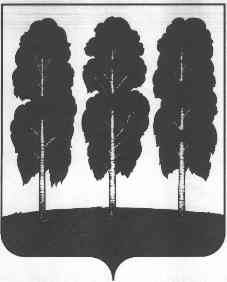 АДМИНИСТРАЦИЯ БЕРЕЗОВСКОГО РАЙОНАХАНТЫ-МАНСИЙСКОГО АВТОНОМНОГО ОКРУГА – ЮГРЫПОСТАНОВЛЕНИЕот  24.04.2018        			                  		                                       № 330пгт. БерезовоВо исполнение распоряжения Губернатора Ханты-Мансийского автономного округа – Югры от 20.10.2017 № 612-рп «О Концепции развития добровольчества в Ханты-Мансийском автономном округе – Югре»:Утвердить план  мероприятий («дорожную карту») по развитию добровольчества в Березовском районе до 2022 года согласно приложению к настоящему постановлению.Назначить координатором добровольческой деятельности в Березовском районе заместителя главы Березовского района И.В. Чечеткину.3.	Опубликовать настоящее постановление в газете «Жизнь Югры» и разместить на официальном веб-сайте органов местного самоуправления Березовского района.Настоящее распоряжение вступает в силу после его подписания.Контроль за исполнением  настоящего постановления  оставляю за собой.Глава района                                                                                                  В.И. ФоминПриложениек постановлению администрации Березовского районаот  24.04.2018  № 330Планмероприятий («дорожная карта») по развитию добровольчествав Березовском районе до 2022 годаО плане мероприятий («дорожной карте») по развитию добровольчества в Березовском районе до 2022 года                 и назначении координатора добровольческой деятельности№ п/пНаименование мероприятияОтветственные исполнителиСок реализацииРезультат1.Рассмотрение вопросов развития добровольчества на заседаниях общественных советовОтдел по труду, социальной и молодежной политике администрации Березовского районапо мере необходимости (в  течение года)создание постоянно действующей площадки для взаимодействия добровольцев с органами местного самоуправления в целях содействия развитию направлений добровольчества2.Участие в реализации единого календарного плана всероссийских, региональных и районных мероприятий в области добровольчестваОтдел по труду, социальной и молодежной политике администрации Березовского района;Комитет образования администрации Березовского района; Комитет по культуре и спорту администрации Березовского района; Управление социальной защиты населения по Березовскому району;  Бюджетное учреждение профессионального образованияХанты-Мансийского автономного округа – Югры «Игримскийполитехнический  колледж» (по согласованию);Бюджетное учреждениеХанты-Мансийского автономного округа – Югры «Березовская районная больница» (по согласованию);Бюджетное учреждениеХанты-Мансийского автономного округа – Югры «Игримская районная больница» (по согласованию)ежегодноразвитие добровольческой деятельности3.Организация и проведение семинаров,  «круглых столов» в сфере добровольчестваОтдел по труду, социальной и молодежной политике администрации Березовского района;Комитет образования администрации Березовского района; Комитет по культуре и спорту администрации Березовского района; Управление социальной защиты населения по Березовскому району;  Бюджетное учреждение профессионального образованияХанты-Мансийского автономного округа – Югры «Игримскийполитехнический  колледж» (по согласованию)ежегоднораспространение лучших практик   добровольчества, обмен опытом  4.Содействие участию добровольцев в федеральных, региональных, районных конкурсах, форумах посвященных  добровольческой деятельностиОтдел по труду, социальной и молодежной политике администрации Березовского района;Комитет образования администрации Березовского района; Комитет по культуре и спорту администрации Березовского района; Управление социальной защиты населения по Березовскому району;  Бюджетное учреждение профессионального образованияХанты-Мансийского автономного округа – Югры «Игримскийполитехнический  колледж» (по согласованию);Бюджетное учреждениеХанты-Мансийского автономного округа – Югры «Березовская районная больница» (по согласованию);Бюджетное учреждениеХанты-Мансийского автономного округа – Югры «Игримская районная больница» (по согласованию)ежегодноучастие в федеральных, региональных, районных  конкурсах, форумах посвященных добровольческой деятельности5.Организация мероприятий и акций, направленных на вовлечение населения Березовского района в добровольческую деятельностьОтдел по труду, социальной и молодежной политике администрации Березовского района;Комитет образования администрации Березовского района; Комитет по культуре и спорту администрации Березовского района; Управление социальной защиты населения по Березовскому району;  Бюджетное учреждение профессионального образованияХанты-Мансийского автономного округа – Югры «Игримскийполитехнический  колледж» (по согласованию);Бюджетное учреждениеХанты-Мансийского автономного округа – Югры «Березовская районная больница» (по согласованию);Бюджетное учреждениеХанты-Мансийского автономного округа – Югры «Игримская районная больница» (по согласованию)ежегоднопроведение не менее 10 акций и мероприятий по вовлечению населения в добровольческую деятельность  6.Проведение школы добровольца Комитет образования администрации Березовского района; Комитет по культуре и спорту администрации Березовского района; Управление социальной защиты населения по Березовскому району;  Бюджетное учреждение профессионального образованияХанты-Мансийского автономного округа – Югры «Игримскийполитехнический  колледж» (по согласованию);Бюджетное учреждениеХанты-Мансийского автономного округа – Югры «Березовская районная больница» (по согласованию);Бюджетное учреждениеХанты-Мансийского автономного округа – Югры «Игримская районная больница» (по согласованию)ежегоднообучение не менее 100 человек из числа молодежи основам добровольческой деятельности, эффективным методам и формам ведения добровольческой деятельности7.Оказание содействия в организации мероприятий силами добровольцевОтдел по труду, социальной и молодежной политике администрации Березовского района;Комитет образования администрации Березовского района; Комитет по культуре и спорту администрации Березовского района; Управление социальной защиты населения по Березовскому району;  Бюджетное учреждение профессионального образованияХанты-Мансийского автономного округа – Югры «Игримскийполитехнический  колледж» (по согласованию);Бюджетное учреждениеХанты-Мансийского автономного округа – Югры «Березовская районная больница» (по согласованию);Бюджетное учреждениеХанты-Мансийского автономного округа – Югры «Игримская районная больница» (по согласованию)ежегоднооказание поддержки в организации мероприятий,  акций организованных силами добровольцев8.Формирование позитивного образа добровольческой деятельности путем освещения в СМИ мероприятий добровольческой направленности Отдел по труду, социальной и молодежной политике администрации Березовского района;Комитет образования администрации Березовского района; Комитет по культуре и спорту администрации Березовского района; Управление социальной защиты населения по Березовскому району;  Бюджетное учреждение профессионального образованияХанты-Мансийского автономного округа – Югры «Игримскийполитехнический  колледж» (по согласованию);Бюджетное учреждениеХанты-Мансийского автономного округа – Югры «Березовская районная больница» (по согласованию);Бюджетное учреждениеХанты-Мансийского автономного округа – Югры «Игримская районная больница» (по согласованию)ежегодноосвещение не менее 10 добровольческих мероприятий и не менее 3 сюжетов о деятельности добровольцев на телевидении 9.Поощрение волонтеров за участие в добровольческой деятельности Отдел по труду, социальной и молодежной политике администрации Березовского района;Комитет образования администрации Березовского района; Комитет по культуре и спорту администрации Березовского района; Управление социальной защиты населения по Березовскому району;  Бюджетное учреждение профессионального образованияХанты-Мансийского автономного округа – Югры «Игримскийполитехнический  колледж» (по согласованию);Бюджетное учреждениеХанты-Мансийского автономного округа – Югры «Березовская районная больница» (по согласованию);Бюджетное учреждениеХанты-Мансийского автономного округа – Югры «Игримская районная больница» (по согласованию)ежегодномотивация населения Березовского района к участию в добровольческой деятельности